Crash Course #37- China’s Revolution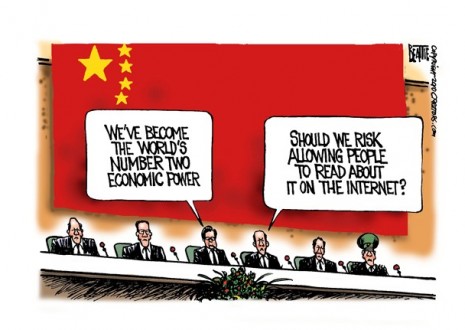 Watch this video:https://www.youtube.com/watch?v=UUCEeC4f6ts&index=37&list=PLBDA2E52FB1EF80C9Answer these questions completely and in detail:Describe how China’s recent history (1800s) shaped them in the 1900s.Who is Sun Yat Sen?  Describe his accomplishments and ideas.Describe the Chinese Republic.  Why did it fail?Briefly describe the Chinese Civil War and its outcomes.  Include the Long March.Describe the People’s Republic of China under Mao Zedong.  Include his methods, the government, social impacts, similarities to Russia under communism, and the Cultural Revolution.